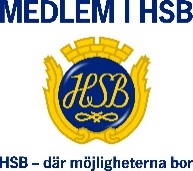 KALLELSETill extra föreningsstämma HSB BostadsrättsföreningJaktmarken i GöteborgDag:	Onsdag den 22 november 2023 kl. 19:00Plats:	Föreningslokalen Anna Lesselsgatan 6A i källarenDAGORDNINGFöreningsstämmans öppnandeVal av stämmoordförandeAnmälan av stämmoordförandens val av protokollförareGodkännande av röstlängdFråga om närvarorätt vid föreningsstämmanGodkännande av dagordningVal av två personer att jämte stämmoordföranden justera protokolletVal av minst två rösträknareFråga om kallelse skett i behörig ordningBeslut om antagande av nya stadgar. Beslut 1 av 2. Se styrelsens förslag i form av bifogad stadgetextÖvriga frågorFöreningsstämmans avslutandeIngen anmälan behövs